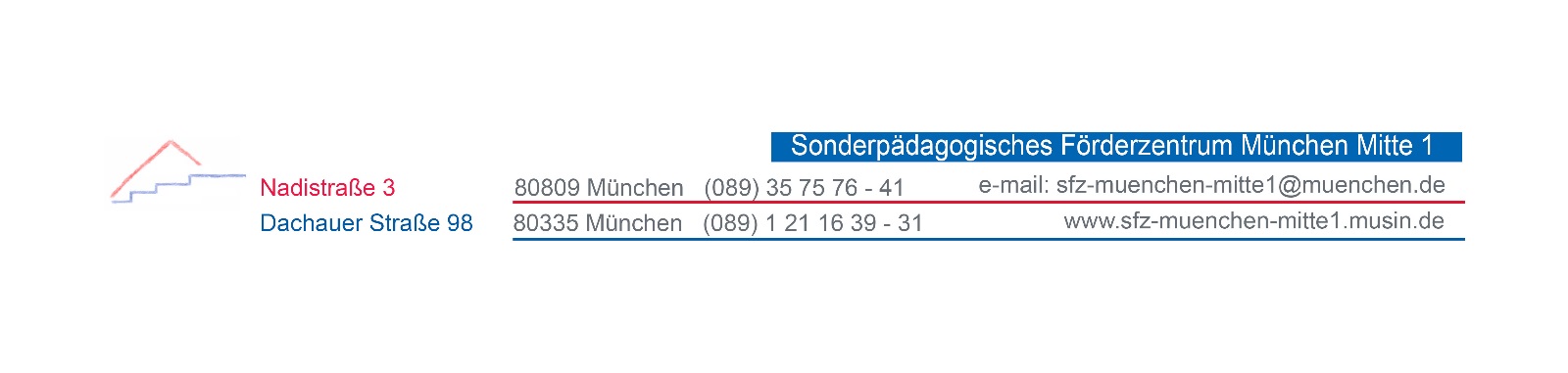 EnglischschulhausinternesCurriculumÜbersichtJahrgangsstufe 3/4Inhalte nach GrundschullehrplanFachkompetenzen nach Rahmenlehrplan LernenWann im Schuljahr?4.1     Familie und FreundeMündliche/schriftliche KompetenzenWortschatz, formen und FunktionAt homeMündliche/schriftliche KompetenzenWortschatz, formen und Funktionbody and feelingsMündliche/schriftliche KompetenzenWortschatz, formen und Funktionmeeting peopleMündliche/schriftliche KompetenzenWortschatz, formen und FunktionpetsMündliche/schriftliche KompetenzenWortschatz, formen und Funktion4.2     SchuleMündliche/schriftliche KompetenzenWortschatz, formen und Funktionschool thingsMündliche/schriftliche KompetenzenWortschatz, formen und FunktionTageszeitenMündliche/schriftliche KompetenzenWortschatz, formen und FunktionUhrzeitenMündliche/schriftliche KompetenzenWortschatz, formen und Funktion4.3    Freizeit und FesteZusätzlich: landeskundliche und interkulturelle KompetenzencalendarZusätzlich: landeskundliche und interkulturelle KompetenzenweatherZusätzlich: landeskundliche und interkulturelle KompetenzenFreetime: hobbies and sportsZusätzlich: landeskundliche und interkulturelle KompetenzenHappy birthdayZusätzlich: landeskundliche und interkulturelle KompetenzenFesteste wieThanksgivingHalloweenChristmasValentine’s dayEasterje nach LerngruppeZusätzlich: landeskundliche und interkulturelle Kompetenzen4.4 Einkaufenclothes and moneyfood and drinks4.1 – 4.4coloursnumbers